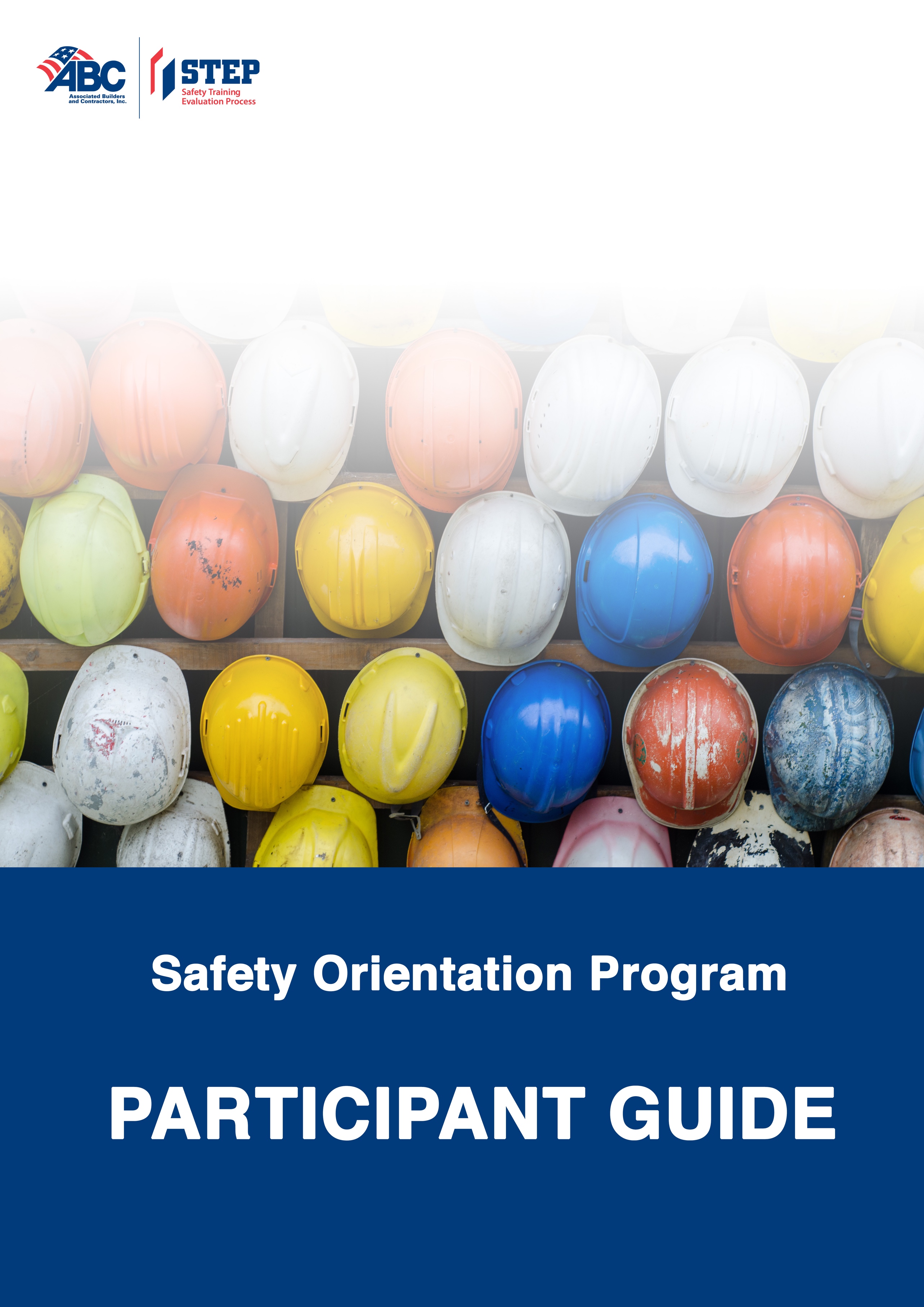 Table of ContentsAbout ABCAssociated Builders and Contractors (ABC) is a national construction industry trade association representing more than 21,000 members. Founded on the merit shop philosophy, ABC and its 70 chapters help members develop people, win work and deliver that work safely, ethically and profitably for the betterment of the communities in which ABC and its members work. ABC's membership represents all specialties within the U.S. construction industry and is comprised primarily of firms that perform work in the industrial and commercial sectors.ABC is the merit shop construction industry's voice with the legislative, executive and judicial branches of the federal government and with state and local governments, as well as with the news media.ABC's mission is the advancement of the merit shop construction philosophy, which encourages open competition and a free enterprise approach that awards contracts based solely on merit, regardless of labor affiliation.ABC's objective is to deal with issues on an industry-wide basis through its national office and chapters.ABC's activities include government representation, legal advocacy, education, workforce development, communications, technology, recognition through national and chapter awards programs, employee benefits, information on best practices, and business development through an online contractor search directory.ABC was founded in 1950 when seven contractors gathered in Baltimore, Md., to create an association based on the shared belief that construction projects should be awarded on merit to the most qualified and responsible low bidders. The courage and dedication of those seven contractors helped to quickly spread the merit shop. Today, ABC is recognized as one of the leading organizations representing America's business community and the merit shop construction industry.About <INSERT COMPANY NAME>< customize with information about your company, including anyinformation or facts participants should know >About the Safety Orientation Program< customize with content regarding your program’s goals, expectations,and other important information >Special ThanksABC thanks the following volunteers who contributed their time and expertise to the development of the Safety Orientation Program:Christopher DiazBalfour BeattyKen KyleRinaldi GroupJim ThompsonKwest GroupSafety Orientation Learning OutcomesCustomize this page with the learning outcomes you set for each of the sections you will cover.Safety Orientation AgendaAcknowledgement of Safety Orientation Program CompletionEmployee/Contractor Name:Facilitator Name:Company Name:Emergency Contact / Voluntary Medical InformationEmergency Contact Name: Emergency Contact Phone Number:Relationship: The signature on this document represents that the employee/contractor has participated in the safety orientation program and has discussed to his/her satisfaction the content presented. The employee/contractor accepts responsibility for his/her role in maintaining a safe work environment.  Employee Signature					DateReturn one copy of the Acknowledgement of Safety Orientation Program Completion to your facilitator and retain one copy for your records.Acknowledgement of Safety Orientation Program CompletionEmployee/Contractor Name:Facilitator Name:Company Name:Emergency Contact / Voluntary Medical InformationEmergency Contact Name: Emergency Contact Phone Number:Relationship: The signature on this document represents that the employee/contractor has participated in the safety orientation program and has discussed to his/her satisfaction the content presented. The employee/contractor accepts responsibility for his/her role in maintaining a safe work environment.  Employee Signature					DateReturn one copy of the Acknowledgement of Safety Orientation Program Completion to your facilitator and retain one copy for your records.Safety Orientation Program EvaluationName (optional) Instructor Name 							Date: RatingCircle the number that corresponds with your rating.1 = strongly disagree		2 = disagree		3 = agree		4 = strongly agreeSafety Orientation Program SlidesTopicIntroductionsSection 1: Safety LeadershipSection 2: Project Specific Safety GuidelinesSection 3: General Worksite SafetySection 4: Occupational Health and WellnessSection 5: Personal Protective EquipmentSection 6: Fall Protection/Working at HeightsSection 7: Fire SafetySection 8: Equipment and ToolsSection 9: Working Over or Near WaterSection 10: Electrical SafetySection 11: Road SafetySection 12: Excavation and TrenchingSection 13: PermitsSection 14: Concrete ConstructionSection 15: Steel ErectionConclusion and Final QuestionsTopicTimeIntroductionsSection 1: Safety LeadershipSection 2: Project Specific Safety GuidelinesSection 3: General Worksite SafetySection 4: Occupational Health and WellnessSection 5: Personal Protective EquipmentSection 6: Fall Protection/Working at HeightsSection 7: Fire SafetySection 8: Equipment and ToolsSection 9: Working Over or Near WaterSection 10: Electrical SafetySection 11: Road SafetySection 12: Excavation and TrenchingSection 13: PermitsSection 14: Concrete ConstructionSection 15: Steel ErectionConclusion and Final QuestionsThe course objectives were clear.1234N/AThe content was well-organized.1234N/AThe content was comprehensive.1234N/AThe presentation of the content was engaging.1234N/AThe content was relevant to the work I will be expected to perform.1234N/AThe learning activities provided opportunities to practice new skills.1234N/AMedia elements helped me understand the material.1234N/AThe new knowledge I gained will make a difference in how I do my work.1234N/A